Сценарий  занятия по ФЭМП «Путешествие Колобка».Лунева А.В. воспитатель Программные задачи:Формировать умение ориентироваться по элементарному плану, правильно определять расположение предметов в пространстве.Учить сравнивать предметы по одному признаку или свойству, развивая логическое мышление.Формировать умение составлять простейшие геометрические фигуры из палочек на поверхности стола, обследовать и анализировать их зрительно-осязательным способом.Формировать умение соотносить цифры 1,2,3 с количеством.Развивать внимание, связную речь, расширить словарный запас.Материалы и оборудование:план-карта;по 3 равнобедренных треугольника на каждого ребенка;схемы;счетные палочки;картинки с предметами;набор цифр от 1 до 3 на каждого ребенка;карточки с изображением геометрических фигур.ХОД ЗАНЯТИЯ1. Организационный моментДети заходят в группу, здороваются и садятся за столы.Воспитатель: ребята, прислушайтесь, кажется кто-то к нам стучится…(открываю дверь, за ней – колобок) ой, кто это?
Дети: Колобок!
Воспитатель: но Колобок не просто так к нам пришел, он просит нас ему помочь.2. Создание игровой мотивацииВоспитатель: убежал Колобок от бабушки и дедушки и покатился по дорожке в лес. Гулял он по лесу и вдруг страшно ему стало. Ребята, как вы думаете, почему ему стало страшно? (ответы детей) И решил он вернуться домой.
Открываю  план-карту, рассматривают путь.
Путь его лежит через дремучий лес, где много опасностей, а колобок маленький и беззащитный. Поможем ему?
Дети: да.3. Повторение пройденного материалаВоспитатель: катится Колобок, катится, а на встречу ему…
Дети: заяц.
Воспитатель: (за зайца) Колобок-Колобок, я не буду тебя есть и пропущу дальше, если ты мне поможешь. У меня есть 3 фигуры, из которых мне надо сложить домик. (Обращаюсь к детям) не знает колобок как справиться с этим заданием, а вы, ребята, знаете? Как называются фигуры, которые дал заяц? У вас на столах лежат треугольники, сложите, пожалуйста, домик, но лишних фигур не должно остаться. Подумайте, как надо их сложить.
Дети выполняют задание, заяц благодарит и пропускает Колобка дальше.
Воспитатель: … катится Колобок, катится, а на встречу ему…
Дети: волк.
Воспитатель: (за волка) Колобок-Колобок, помоги мне и я пропущу тебя. У меня есть карточки с фигурами, но одна фигура на карточке лишняя. (Обращаюсь к детям) Расстроился колобок, не может решить эту задачу без нашей помощи.
Дидактическая игра «Что лишнее?», волк пропускает Колобка дальше.
Воспитатель:  покатился Колобок дальше…. Дорога была очень дальняя, Колобок очень устал. Увидел он пенек  и присел отдохнуть. Ребята, а вы не устали? Давайте мы  с вами немного разомнемся.
4. Физкультминутка «Дни недели».В понедельник я купался,А во вторник — рисовал.В среду долго умывался,А в четверг в футбол играл.В пятницу я прыгал, бегал,Очень долго танцевал.А в субботу, воскресенье—Целый день я отдыхал.Воспитатель: Отдохнули?Дети: да.Воспитатель: Вот и Колобок отдохнул. Спрыгнул он с пенечка и покатился дальше… Катится Колобок, катится, а на встречу ему…
Дети: медведь.
Воспитатель: (за медведя) Колобок-Колобок, помоги мне посчитать бочки с медом и я тебя не съем.(обращаюсь к детям)  Не умеет Колобок считать и цифр не знает, снова просит нашей помощи. У вас на столах лежат цифры, возьмите их. Я покажу вам карточки с бочками, вам надо посчитать и показать мне ту цифру, сколько бочек на каточке.
Дети выполняют задание, и медведь пропускает Колобка дальше.
Воспитатель:…катится Колобок, катится, а на встречу ему…
Дети: лиса.
Воспитатель: (за лису) Здравствуй, мой дружочек, здравствуй, Колобочек, куда это ты собрался? К бабушке и дедушке? Ладно, пропущу тебя, если справишься с моим заданием. Сможешь из палочек сложить фигуры? (обращаюсь к детям) Совсем расстроился колобок и снова просит нас о помощи. Лиса дала схемы, по которым надо сложить фигуры. (показываю схемы) Какая это фигура? (квадрат, треугольник, прямоугольник)
Дети выполняют задание, опираясь на схемы, лиса пропускает Колобка дальше.5. Итог занятияВоспитатель: … катится Колобок, катится и прикатился к дому. Обрадовались бабушка и дедушка, и стали расспрашивать как он смог домой вернуться, а он от радости забыл кого встречал. Расскажите. Как мы колобку помогали? (опираясь на план вспомнить путь, персонажей и задания) Бабушка и дедушка благодарят нас за помощь, а бабушка напекла для нас печенье. Давайте освободим столы и попробуем гостинцы.
Дети моют руки и садятся за столы.План - карта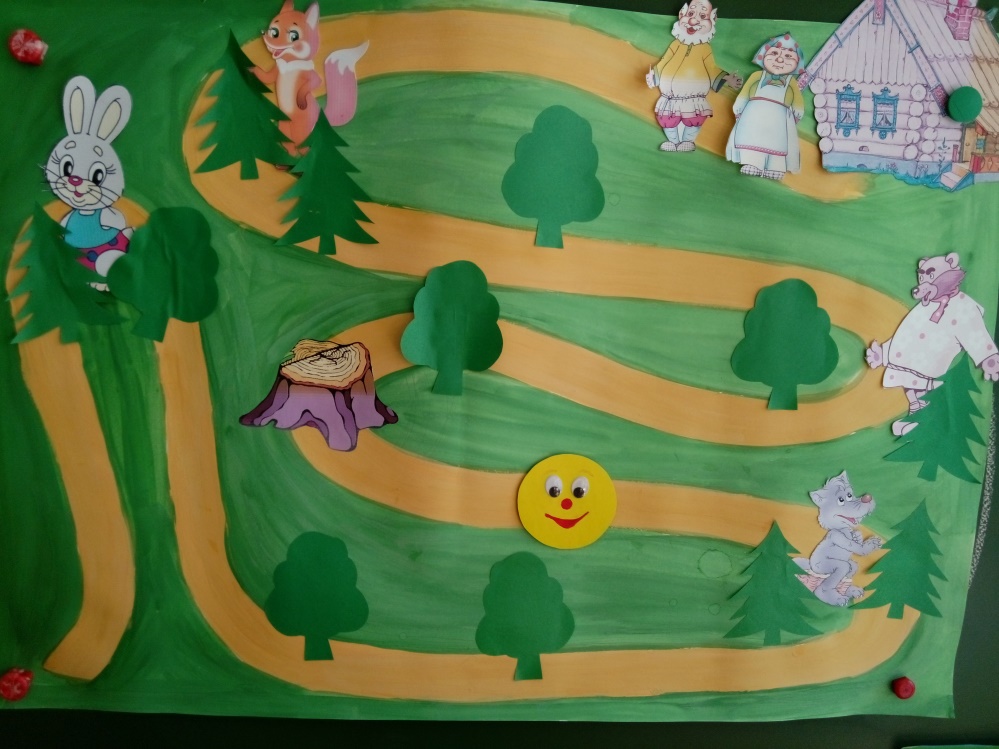 